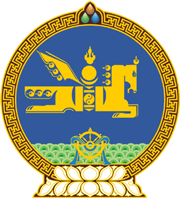 МОНГОЛ  УЛСЫН  ХУУЛЬ2016  оны 07 сарын 21 өдөр				                         Төрийн ордон, Улаанбаатар хотЗАСГИЙН ГАЗРЫН БҮТЦИЙН ТУХАЙ ХУУЛЬ ХҮЧИНГҮЙ БОЛСОНД ТООЦОХ ТУХАЙ1 дүгээр зүйл.2014 оны 12 дугаар сарын 04-ний өдөр баталсан Засгийн газрын бүтцийн тухай хуулийг хүчингүй болсонд тооцсугай.2 дугаар зүйл.Энэ хуулийг 2016 оны 07 дугаар сарын 21-ний өдөр баталсан Монгол Улсын Засгийн газрын бүтцийн тухай хууль хүчин төгөлдөр болсон өдрөөс эхлэн дагаж мөрдөнө.МОНГОЛ УЛСЫН ИХ ХУРЛЫН ДАРГА				 М.ЭНХБОЛД 